Pareiškėjo pavadinimas: Tiskūnų  bendruomenės  centrasStrategijos prioritetas, pagal kurį teikiamas vietos projektas: I prioritetas ,,Kaimo infrastruktūros modernizavimas“Strategijos priemonė ir veiklos sritis, pagal kurią teikiamas vietos projektas: 1.1. Priemonė „Kaimo atnaujinimas ir plėtra“, veiklos sritis 1.1.1. Kaimo vietovei svarbių pastatų pritaikymas gyventojų reikmėmsProjekto pavadinimas: ,,Tiskūnų bendruomenės centro patalpų remontas ir materialinės bazės stiprinimas“Paraiškos nr.: LEADER-11-KĖDAINIAI-01-019 Projekto tikslas:Suremontuoti Tiskūnų bendruomenės centro patalpas pritaikant šiuolaikiniams gyventojų poreikiams  bei stiprinti materialinę bazę.Projekto uždaviniai:Suremontuoti bendruomenės centrui priklausančias patalpas;Patalpas pritaikyti bendruomenės narių poreikiams jas perplanuojant pastatyti pertvaras;Pakeisti langus, duris, grindų dangą;Atnaujinti bendruomenės centrui priklausančią fasado dalį. suremontuoti  vandentiekio ir kanalizacijos tinklą bei elektros instaliacija.  Projekto aprašymas:Projekto įgyvendinimo metu paramos lėšomis atlikti šie darbai: aptinkuota bendruomenės centrui priklausanti pastato fasado dalis, atliktas vidaus patalpų perplanavimas pastatant pertvaras, pakeisti naujais seni langai, pakeistos durys, grindų danga, įsigyti virtuvės baldai ir technika. Sutvarkytas vandentiekis, kanalizacija bei elektros instaliacija. Šiuolaikiniams poreikiams pritaikytose bendruomenės namuose  nuolatos vyksta smulkaus verslo skatinimo veiklos: siuvimas, mezgimas, dekupažas. Savo veiklas vykdo kaimo moterų klubas. Veikia jaunimo foto būrelis. Lėšas gautas realizavus šiuos gaminius  skiriant bendruomenės centro patalpų remontui. Paramos lėšomis suremontuotą pastatą bei naujai įgytą turtą ateityje planuojama prižiūrėti ir remontuoti iš kasmet renkamo bendruomenės centro nario mokesčio, 2 proc. paramos lėšų ir vietos ūkininkų paramos. Projekto įgyvendinimo trukmė: 24 mėn.Projekto paramos suma: 111 111,13 Lt
Pareiškėjo ir (ar) partnerio indėlis: 7 211,71 Lt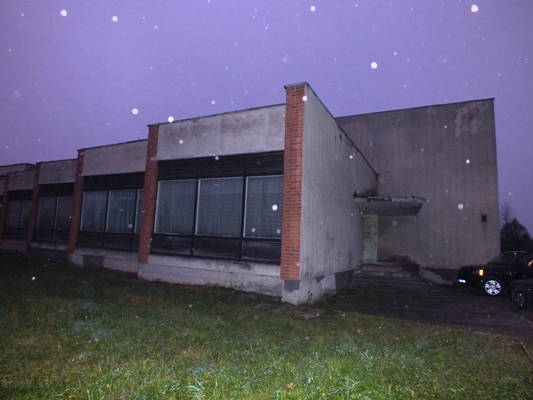 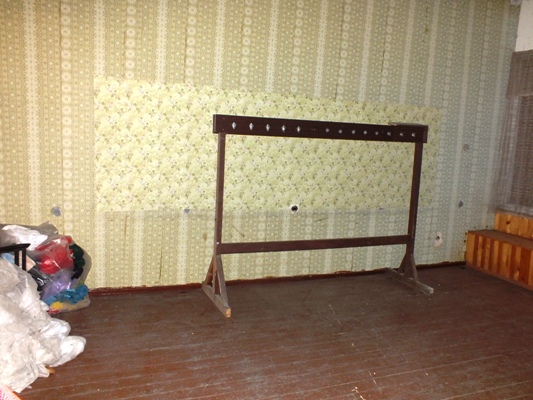 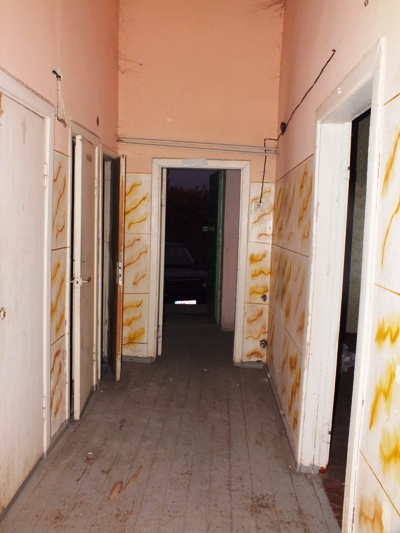 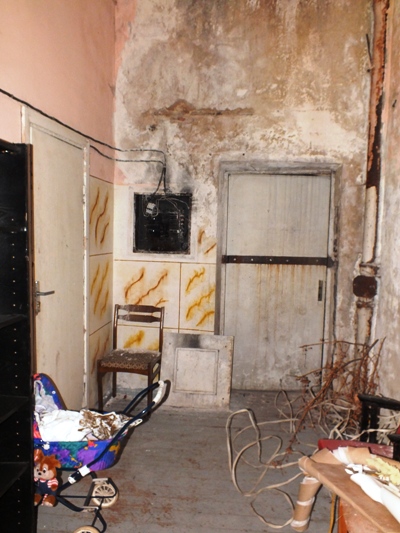 